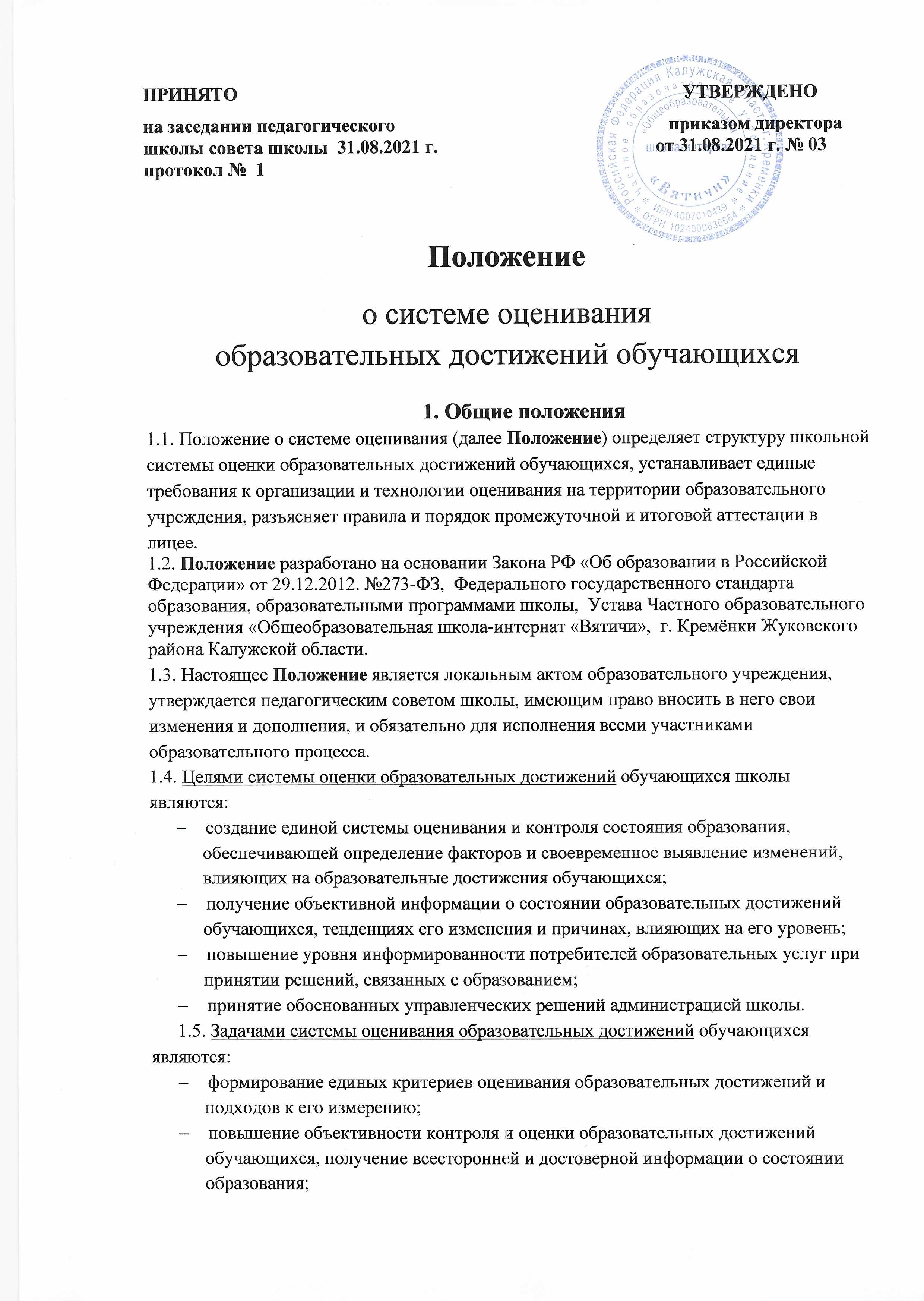        проведение системного и сравнительного анализа образовательных достижений обучающихся для успешной реализации Стандарта и внесения необходимых корректив в образовательный процесс;       обеспечение условий для самоанализа и самооценки всех участников образовательного процесса;       содействие повышению квалификации работников системы образования, принимающих участие в процедурах оценки образовательных достижений обучающихся.1.6. Принципами построения системы оценивания образовательных достижений обучающихся    являются:       объективность, достоверность, полнота и системность информации;       реалистичность требований, норм и показателей образовательных достижений обучающихся, их социальной и личностной значимости;       открытость, прозрачность процедур оценивания;       прогностичность полученных данных, позволяющих прогнозировать ожидаемые результаты;       доступность информации о состоянии образовательных достижений обучающихся для различных групп потребителей;       соблюдение морально-этических норм при проведении процедур оценивания.1.7. Система оценивания в ЧОУ «Вятичи» включает аттестацию учащихся, технологию оценивания, виды и формы контроля результатов освоения образовательной программы начального, основного и среднего общего образования, призвана обеспечить комплексный подход к оценке предметных, метапредметных и личностных результатов обучающихся, накопленных в Портфолио. 1.8. Успешность освоения программы первоклассниками характеризуется качественной оценкой в конце учебного года.  Успешность освоения учебных программ обучающихся со 2 по 11 класс определяется по пятибалльной шкале оценивания: «5» (отлично), «4» (хорошо), «3» (удовлетворительно), «2» (неудовлетворительно). Пятибалльная шкала в соответствии с ФГОС соотносится с 3-мя уровнями успешности (необходимый/базовый, программный и максимальный). Перевод отметки в пятибалльную шкалу осуществляется по следующей схеме:1.9. Освоение образовательной программы сопровождается промежуточной аттестацией учащихся 2-9 классов по четвертям, а 10–11 классов - по полугодиям. Основанием для перевода учащихся 2-8-х и 10-х классов в следующий класс являются результаты промежуточной аттестации за год.1.10. Итоговая аттестация в 9-х и 11-х классах осуществляется соответственно в формате ГИА    в соответствии с  Законом РФ «Об образовании в Российской Федерации» от 29.12.2012. №273-ФЗ, осуществляется внешними (по отношению к образовательному учреждению) органами и, таким образом,  является внешней оценкой.1.11. Промежуточная аттестация со 2 по 11 класс проводится в соответствии с  Законом РФ «Об образовании в Российской Федерации» от 29.12.2012. №273-ФЗ в форме контрольных и проверочных работ, диктантов, диагностических работ, тестирования, защиты проектов или исследовательских работ, зачёта.1.12. Неудовлетворительные результаты промежуточной аттестации по одному или нескольким учебным предметам или не прохождение промежуточной аттестации при отсутствии уважительных причин признаются академической задолженностью, которую обучающиеся обязаны ликвидировать в сроки, определяемые ЧОУ «Вятичи».     Родители/законные представители несовершеннолетнего обучающегося обязаны создать условия и обеспечить контроль за своевременностью её ликвидации.3. Промежуточный и итоговый контроль в ЧОУ «Вятичи»  осуществляют педагоги и администрация. Периодичность и формы текущего контроля определяются учителем в соответствии с рабочей программой по каждому курсу (см. Положение о рабочей программе).  1.14. В системе оценивания в ЧОУ «Вятичи»   определены следующие основные виды контроля:        стартовый (предварительный) контроль. Осуществляется в начале учебного года. Носит диагностический характер. Цель стартового контроля: зафиксировать начальный уровень подготовки ученика, уровень его знаний, а также универсальных учебных действий (УУД), связанных с предстоящей деятельностью;        промежуточный, тематический контроль проводится после осуществления учебного действия методом сравнения фактических результатов с образцом;        контроль динамики индивидуальных образовательных достижений (система накопительной оценки в портфолио);        итоговый контроль предполагает комплексную проверку образовательных результатов (в том числе и метапредметных) в конце полугодия и учебного года, а также в формате ГИА.1.15. В системе оценивания приоритетными становятся новые формы контроля – продуктивные задания (задачи) по применению знаний и умений, метапредметные диагностические работы, диагностика результатов личностного развития учащихся и Портфолио учебных и внеучебных результатов учащихся.1.16. Новые формы, средства и методы контроля призваны обеспечить комплексную оценку образовательных результатов, включая предметные, метапредметные и личностные результаты обучения для оказания педагогической поддержки обучающихся.1.17. Средствами фиксации личностных, метапредметных и предметных результатов являются   классные журналы, электронные дневники,   портфолио.1.18. Технология оценивания определятся в данном Положении на каждой ступени обучения.2.      Технология оценивания на ступени начальной школы2.1. Цели оценочной деятельности направлены на достижение результатов освоенияосновной образовательной программы начального обучения.2.1.1. Личностные результаты обучающихся определяются через сформированность личностных универсальных учебных действий:        сформированность внутренней позиции обучающегося — принятие и освоение новой социальной роли обучающегося; становление основ российской гражданской идентичности личности; развитие самоуважения и способности адекватно оценивать себя и свои достижения, видеть сильные и слабые стороны своей личности, эмоционально-положительное отношение обучающегося к образовательному учреждению;        сформированность самооценки (способности адекватно судить о причинах своего успеха/неуспеха в учении) и мотивации учебной деятельности, включая социальные, учебно-познавательные и внешние мотивы, поиск и установление личностного смысла учения обучающимися; понимание границ того, «что я знаю», и того, «что я не знаю», и стремление к преодолению этого разрыва;        знание основных моральных норм и ориентация на их выполнение на основе понимания их социальной необходимости; способность к учёту позиций, мотивов и интересов участников моральной дилеммы при её разрешении; развитие этических чувств — стыда, вины, совести как регуляторов морального поведения; развития доверия и способности к пониманию и сопереживанию чувствам других людей.2.1.2. Оценка метапредметных результатов обучающихся направлена на выявление индивидуальной  динамики развития школьников с учетом личностных особенностей и индивидуальных успехов за текущий и предыдущий периоды. Метапредметные результаты обучающихся определяются через сформированность регулятивных, коммуникативных и познавательных универсальных учебных действий. К ним относятся:        способность обучающегося принимать и сохранять учебную цель и задачи; способность самостоятельно преобразовывать практическую задачу в познавательную; умение планировать собственную деятельность в соответствии с поставленной задачей и искать средства её осуществления; умение контролировать и оценивать свои действия, вносить коррективы в их выполнение на основе оценки и учёта характера ошибок; умение проявлять инициативу и самостоятельность в обучении;        умение осуществлять информационный поиск, сбор и выделение существенной информации из различных информационных источников;        умение использовать знаково-символические средства для создания моделей изучаемых объектов и процессов, схем решения учебно-познавательных и практических задач;        способность к осуществлению логических операций сравнения, анализа, обобщения, классификации по родовидовым признакам, установлению аналогий, отнесению к известным понятиям;        умение сотрудничать с педагогом и сверстниками при решении учебных проблем, принимать на себя ответственность за результаты своих действий.2.1.3. Предметные результаты обучающихся определяются через сформированность результатов по отдельным предметам:        способность обучающихся решать учебно-познавательные и учебно-практические задачи с использованием средств, релевантных содержанию учебных предметов, в том числе на основе метапредметных  действий.2.2. Оценка результатов2.2.1. Личностные результаты выпускников на ступени начального общего образования не подлежат итоговой оценке. Оценка этих результатов осуществляется в ходе внешних неперсонифицированных мониторинговых исследований и предметом оценки является эффективность воспитательно-образовательной деятельности  школы.2.2.2. В рамках системы внутренней оценки в ЧОУ «Вятичи»  используется оценка сформированности отдельных личностных результатов, отвечающая этическим принципам охраны и защиты интересов ребёнка и конфиденциальности. Такая оценка осуществляется при поддержке службы сопровождения школы, направлена на решение задачи оптимизации личностного развития обучающихся и включает три основных компонента:        характеристику достижений и положительных качеств обучающегося;        определение приоритетных задач и направлений личностного развития с учётом как достижений, так и психологических проблем развития ребёнка;        систему психолого-педагогических рекомендаций, призванных обеспечить успешную реализацию развивающих и профилактических задач развития.2.2.3. Оценка метапредметных результатов представляет собой оценку достижения планируемых результатов освоения основной образовательной программы, представленных в разделах «Регулятивные учебные действия», «Коммуникативные учебные действия», «Познавательные учебные действия» рабочей программы по каждому предмету и внеучебной деятельности.2.2.4. Оценка метапредметных результатов учащихся проводится учителем, классным руководителем совместно с психологом 2 раза в год (стартовая и итоговая диагностические работы) методом встроенного наблюдения.2.2.5. Основными показателями уровня развития метапредметных умений (умения учиться) являются:         уровень развития учебно-познавательного интереса;         уровень формирования целеполагания;         уровень формирования учебных действий;         уровень формирования контроля;         уровень формирования оценки.2.2.6. Оценка предметных результатов проводится как в ходе неперсонифицированных процедур с целью оценки эффективности деятельности образовательного учреждения (ЧОУ «Вятичи»), так и в ходе персонифицированных процедур с целью итоговой оценки результатов учебной деятельности обучающихся на начальной ступени общего образования. При этом итоговая оценка ограничивается контролем успешности освоения действий, выполняемых обучающимися с предметным содержанием, отражающим опорную систему знаний данного учебного курса.2.2.7. Для отслеживания уровня усвоения предметных достижений используются стартовые и итоговые проверочные работы; тестовые диагностические работы; текущие проверочные работы; комплексные (интегрированные) проверочные работы; портфолио ученика; публичное предъявление (демонстрация) достижений.2.2.8. Стартовая работа (проводится в начале сентября) позволяет определить актуальный уровень знаний, необходимый для продолжения обучения, а также наметить «зону» ближайшего развития ученика. Результаты стартовой работы фиксируются учителем в оценочном листе ученика.2.2.9. Тестовая диагностическая работа (на «входе» и «выходе») включает в себя задания, направленные на проверку пооперационного состава действия, которым необходимо овладеть учащимся в рамках данной учебной задачи. Результаты данной работы фиксируются у учащихся в портфолио.2.2.10. Тематическая проверочная работа проводится по ранее изученной теме, в ходе изучения следующей на этапе решения частных задач. Результаты проверочной работы заносятся учителем в классный и электронный журнал.2.2.11. Итоговая проверочная работа (проводится в конце апреля - мае) включает все основные темы учебного периода. Задания рассчитаны на проверку не только знаний, но и развития компонентов учебной деятельности. Работа может проводиться в несколько этапов. Результаты проверки  фиксируются в классном и электронном журнале.2.2.12. Комплексная проверочная работа на межпредметной основе проводится в конце обучения по программе основного общего образования на ступени начальной школы. Её цель -  оценка способности выпускников начальной школы решать учебные и практические задачи на основе сформированности предметных знаний и умений, а также универсальных учебных действий.2.2.13. Комплексная характеристика личностных, предметных и метапредметных результатов составляется на основе Портфолио ученика. Цель Портфолио - собрать, систематизировать и зафиксировать результаты развития ученика, его усилия и достижения в различных областях, демонстрировать весь спектр его способностей, интересов, склонностей, знаний и умений.2.3. Процедуры оценивания2.3.1. Оценивание младших школьников в течение первого года обучения осуществляется в форме словесных качественных оценок на критериальной основе, а также письменных заключений учителя по итогам проверки самостоятельных работ в соответствии с критериями. Использование данных форм оценивания осуществляется в соответствии с методическим письмом министерства образования от 03.06.2003 №13-51-120/13 «О системе оценивания учебных достижений младших школьников в условиях безотметочного обучения в общеобразовательных учреждениях». В течение 1-го года обучения в журнале и личных делах обучающихся фиксируются только пропуски уроков. 2.3.2. Со 2 класса со 2 полугодия текущая и итоговая оценка результатов обучения выставляется в виде отметок: «5», «4», «3», «2». В журнал выставляются отметки за тематические проверочные (контрольные) работы, за стандартизированные контрольные работы по итогам четверти, проекты, творческие работы, практические работы, полные устные ответы, выразительное чтение стихотворений наизусть, пересказы.2.3.4. На начальной ступени обучения учителем используются разнообразные методы оценивания:        наблюдение за определенными аспектами деятельности учащихся или их продвижением;        оценка процесса выполнения учащимися различного рода творческих заданий, выполняемых обучающимися как индивидуально, так и в парах, группах;        тестирование (для оценки продвижения в освоении системы предметных знаний);        оценка открытых ответов, даваемых учеником в свободном форме – как устных, так и письменных;        оценка закрытых или частично закрытых ответов (задания с выбором ответов, задания с коротким свободным ответом);        оценка результатов рефлексии учащихся (листы самоанализа, листы достижений, дневники учащихся и др.)2.3.5. За задачи, решённые при изучении новой темы, текущая отметка ставится только по желанию ученика. За каждую задачу проверочной /контрольной работы по итогам темы отметка ставится всем ученикам. Ученик не может отказаться от выставления этой отметки, но имеет право пересдать хотя бы один раз.2.3.6. Предметные четвертные оценки/отметки определяются как среднее арифметическое баллов. Итоговая оценка за ступень начальной школы выставляется на основе всех положительных результатов, накопленных учеником в своем Портфолио, и на основе итоговой диагностики предметных и метапредметных результатов.2.3.7. Оценка предметных результатов ученика начальной школы производится на основе трёх уровней успешности: максимального, программного и базового.   Программный уровень имеет две ступени – повышенный и просто программный. Предметные результаты обучающихся, не достигшие базового уровня, характеризуются как ниже необходимого/базового уровня. Все уровни коррелируются с пятибалльной шкалой отметки.3. Технология оценивания на ступени основной школы3.1 Цели оценочной деятельности3.1.1. Основными направлениями и целями оценочной деятельности на ступени основной школы в соответствии с требованиями Стандарта являются оценка образовательных достижений обучающихся (с целью итоговой оценки) и оценка результатов деятельности ЧОУ «Вятичи»   и педагогических кадров (соответственно с целями аккредитации и аттестации).Основная цель диагностики – определить готовность выпускников основной школы к итоговой аттестации в форме ГИА.3.1.2. Личностные результаты обучающихся фиксируются через сформированность личностных универсальных учебных действий, определяемую по трём основным блокам:        сформированность основ гражданской идентичности личности;        готовность к переходу к самообразованию на основе учебно-познавательной мотивации, в том числе готовность к выбору направления профильного образования;        сформированность социальных компетенций, включая ценностно-смысловые установки и моральные нормы, опыт социальных и межличностных отношений, правосознание.3.1.3. Метапредметные результаты обучающихся определяются через сформированность  регулятивных, коммуникативных и познавательных универсальных учебных действий. Основным объектом оценки метапредметных результатов является:       способность и готовность к освоению систематических знаний, их самостоятельному пополнению, переносу и интеграции;       способность к сотрудничеству и коммуникации;       способность к решению личностно и социально значимых проблем и воплощению найденных решений в практику;       способность и готовность к использованию ИКТ в целях обучения и развития;       способность к самоорганизации, саморегуляции и рефлексии.3.1.4. Оценка предметных результатов представляет собой оценку достижения обучающимся планируемых результатов по отдельным предметам. Формирование этих результатов обеспечивается за счёт основных компонентов образовательного процесса – учебных предметов.3.1.5. Основным объектом оценки предметных результатов в соответствии с требованиями Стандарта является:        способность к решению учебно-познавательных и учебно-практических задач, основанных на изучаемом учебном материале, с использованием способов действий, релевантных содержанию учебных предметов, в том числе метапредметных (познавательных, регулятивных, коммуникативных) действий.3.2. Оценка результатов3.2.1. На итоговую оценку на ступени основного общего образования выносятся только предметные и метапредметные результаты. Она формируется на основе:       результатов внутришкольного мониторинга образовательных достижений по всем предметам,  в том числе за промежуточные и итоговые комплексные работы на межпредметной основе;       оценок за выполнение итоговых работ по всем учебным предметам;       оценки за выполнение и защиту индивидуального проекта;       оценок за работы, выносимые на государственную итоговую аттестацию (далее – ГИА).3.2.2. В соответствии с требованиями Стандарта достижение личностных результатов не выносится на итоговую оценку обучающихся, а является предметом оценки эффективности воспитательно-образовательной деятельности образовательного учреждения и образовательных систем разного уровня. Оценка этих результатов образовательной деятельности осуществляется в ходе внешних неперсонифицированных мониторинговых исследований на основе централизованно разработанного инструментария психологом ЧОУ «Вятичи». Оценка этих достижений проводится в форме, не представляющей угрозы личности, психологической безопасности и эмоциональному статусу учащегося, и может использоваться исключительно в целях оптимизации личностного развития обучающихся.3.2.3. Особенности оценки метапредметных результатов на ступени основной школы заключаются в комплексном использовании  материалов:        ВПР (по графику министерства образования и науки Калужской области);        текущего выполнения учебных исследований и учебных проектов;        итоговые комплексные работы на межпредметной основе;        защиты индивидуального или группового  проекта.3.2.4. Особенности оценки предметных результатов заключаются в использовании уровневого подхода, предполагающего выделение базового уровня достижений. Реальные достижения обучающихся основной школы могут соответствовать базовому уровню, а могут отличаться от него как в сторону превышения, так и в сторону не достижения.3.2.5. В соответствии со Стандартом выделены следующие уровни достижений обучающихся:        максимальный уровень достижения планируемых результатов, оценка «превосходно» (отметка «5 и 5»);        повышенный программный уровень достижения планируемых результатов, оценка «отлично» (отметка «5»);        программный уровень достижения планируемых результатов, оценка «хорошо» (отметка «4»);        необходимый базовый уровень достижения планируемых результатов, оценка «удовлетворительно» (отметка «3» или «зачтено»);        ниже необходимого уровня достижения планируемых результатов, оценка «неудовлетворительно» (отметка «2» или «незачтено»).3.2.6. Максимальный, программный и базовый уровни достижения отличаются по полноте освоения планируемых результатов, уровню овладения учебными действиями и сформированностью интереса к данной предметной области.3.2.7. Овладение базовым уровнем является достаточным для продолжения обучения на следующей ступени образования.  Не достижение базового уровня (пониженный или ниже необходимого уровень достижений) фиксируется в зависимости от объёма и уровня освоенного и неосвоенного содержания предмета. Критерием освоения учебного материала является выполнение не менее 50% заданий базового уровня или получение 50% от максимального балла за выполнение заданий базового уровня.3.2.8. Достижения обучающихся основной школы фиксируются в Портфолио. Основные разделы:        показатели предметных результатов (контрольные работы, данные из таблиц результатов, выборки проектных, творческих и других работ по разным предметам);        показатели метапредметных результатов;        показатели личностных результатов (прежде всего во внеучебной деятельности).3.3. Процедуры оценивания3.3.1. Оценка достижения метапредметных результатов проводится в ходе различных процедур. Основной процедурой итоговой оценки достижения метапредметных результатов является защита итогового индивидуального проекта.3.3.2. Дополнительным источником данных о достижении отдельных метапредметных результатов служат результаты выполнения проверочных работ (как правило, тематических) по всем предметам.3.3.3. Оценка достижения метапредметных результатов ведётся также в рамках системы промежуточной аттестации.3.3.4. Для оценки динамики формирования и уровня сформированности метапредметных результатов в системе внутришкольного мониторинга образовательных достижений все вышеперечисленные данные фиксируются и анализируются в Портфолио ученика основной школы.3.3.5. Внутришкольный мониторинг образовательных достижений ведётся каждым учителем-предметником и фиксируется в  журналах и дневниках обучающихся на  электронных носителях.4. Технология оценивания на ступени старшей/средней школы4.1 Цели оценочной деятельности4.1.1.Основными направлениями и целями оценочной деятельности на ступени старшей школы в соответствии с требованиями Стандарта являются оценка образовательных достижений обучающихся (с целью итоговой оценки) и оценка результатов деятельности ЧОУ «Вятичи2  и педагогических кадров (соответственно с целями аккредитации и аттестации).Основная цель диагностики – определить готовность выпускников старшей школы к итоговой аттестации в форме ЕГЭ.4.1.2. Основным объектом системы оценки результатов образования на ступени среднего (полного) общего образования, ее содержательной и критериальной базой выступают планируемые результаты освоения обучающимися ООП.4.1.3. Конечная цель контрольно-оценочной деятельности выпускников заключается в переводе внешней оценки во внутреннюю самооценку и в достижении полной ответственности обучаемого за процесс и результат непрерывного самообразования.4.1.4. Личностные результаты выпускников старшей школы определяются на основе полной сформированности:        гражданской идентичности;        социальных компетенций;        навыков самообразования на основе устойчивой учебно-познавательной мотивации;        готовности к выбору дальнейшего профильного образования после окончания школы.4.1.5. Основным объектом оценки метапредметных результатов выпускников является:        готовность к самостоятельному проектированию;        сформированность коммуникативных компетенций для межличностного общения;        практическое освоение основ проектно-исследовательской деятельности;        овладение стратегией смыслового чтения и работы с информацией для её дальнейшей интерпретации;        адекватное использование цифровых образовательных ресурсов в Интернете для обеспечения потребностей самостоятельной познавательной деятельности;        построение умозаключений и принятие решений на основе критического отношения к получаемой информации. 4.1.6. Оценка предметных результатов на ступени старшей школы представляет собой оценку достижения обучающимся планируемых результатов по отдельным предметам. Формирование этих результатов обеспечивается за счёт основных компонентов образовательного процесса – учебных предметов.4.2. Оценка результатов4.2.1. На итоговую оценку на ступени среднего  общего образования выносятся только предметные и метапредметные результаты.4.2.2. Промежуточная аттестация (итоговый контроль) в 10-11 классах проводится в следующих формах:       итоговая контрольная работа, тестирование, защита рефератов, творческих и исследовательских работ, защита проектов.       тестирование по предмету проводится по готовым тестам, утверждённым педагогическим советом школы.4.2.3. Промежуточная аттестация проводится ориентировочно с 15 по 31 мая. На контроль выносится не более трех учебных предметов по решению педагогического совета. Данное решение утверждается директором общеобразовательного учреждения.  В день проводится только одна форма контроля, интервал между ними 2-3 дня.4.2.4. Годовая отметка по учебному предмету в 10 переводном классе выставляется учителем на основе среднего арифметического между отметками за полугодие и отметкой, полученной учеником по результатам промежуточной аттестации.4.2.5. Итоговая аттестация выпускников осуществляется на основе внешней оценки в форме ЕГЭ.4.3. Процедуры оценивания4.3.1. Оценка предметных результатов ученика старшей школы производится на основе трёх уровней успешности: максимального, программного и базового. Все уровни коррелируются с пятибалльной шкалой оценки.5. Ведение документации5.1. Общие положения5.1.1.  Итоги промежуточной аттестации учащихся отражаются отдельной графой в  электронных журналах в разделах тех предметов, по которым она проводилась. Годовые отметки выставляются в переводных классах по учебным предметам с учётом результатов промежуточной аттестации за текущий учебный год до 25 мая.5.1.2. Родители (законные представители) ученика должны быть своевременно проинформированы или им должно быть вручено письменное сообщение о неудовлетворительных отметках, полученных обучающимся в ходе промежуточной аттестации.5.1.3. Письменные работы   учеников в ходе промежуточной аттестации хранятся в делах общеобразовательного учреждения в течение одного года.5.1.4. Отметка ученика за четверть или полугодие, как правило, не может превышать среднюю арифметическую (округленную по законам математики) результатов контрольных, лабораторных, практических и самостоятельных работ, устных ответов, имеющих контрольный характер. Отметка  за четверть или полугодие выставляется учителем при наличии не менее 3-х отметок у обучающихся. При наличии у ученика равного количества одинаковых отметок по четвертям предпочтение отдается отметке за последнюю четверть.5.1.5. Четвертные (полугодовые), годовые отметки выставляются за три дня до начала каникул. Классные руководители итоги аттестации и решение педагогического совета школы о переводе учащегося обязаны довести до сведения учащихся и их родителей, а в случае неудовлетворительных результатов учебного года - в письменном виде под роспись родителей учащегося с указанием даты ознакомления.5.2. Ведение документации учителем5.2.1. Учитель по каждому предмету составляет календарно-тематическое планирование на год, которые являются основой планирования его педагогической деятельности.5.2.2.  Электронный  журнал является главным документом учителя и заполняется ежедневно в соответствии с рабочей программой и тематическим планированием.5.2.3. Все виды контрольно-оценочных работ  по учебным предметам оцениваются учителем следующим образом: сначала оценивается выполнение всех предложенных заданий, определяется сумма баллов, набранная учащимися по всем заданиям, и переводится в процентное отношение к максимально возможному количеству баллов, выставляемому за работу.   5.2.4. При переводе ученика в следующий класс или переходе в другую школу классный руководитель выставляет в личное дело ученика отметки, соответствующие качеству усвоения предметов.5.3. Ведение документации учащимся5.3.1. Для тренировочных работ, для предъявления работ на оценку, для выполнения домашнего задания используется рабочая тетрадь. Учитель регулярно осуществляет проверку работ в данной тетради.5.3.3. Портфолио учащихся является формой фиксирования, накопления и оценки индивидуальных достижений школьника. Пополняет «Портфолио» и оценивает его материалы ученик.5.3.4. Основные разделы «Портфолио» отражены в разделах 2-4 (Технология оценивания на каждой ступени обучения) данного Положения.5.3.6. Для записи домашнего задания и текущей информации обучающийся должен использовать школьный дневник.5.4. Ведение документации администрацией школы5.4.1. В своей деятельности администрация школы использует все необходимые материалы учителей, обучающихся и службы сопровождения для  создания целостной картины реализации и эффективности обучения в школе.5.4.2. Все материалы, получаемые от участников учебного процесса, заместитель директора школы классифицирует по классам, по отдельным учащимся.5.4.3. По итогам года на основе получаемых материалов от учителей заместитель директора школы проводит педагогический анализ эффективности работы педагогического коллектива.6. Права и обязанности субъектов образовательного процесса6.1. Права и обязанности учащихся6.1.1. Учащиеся имеют право:- на собственную оценку своих достижений и трудностей;- участвовать в разработке критериев оценки работы;- на самостоятельный выбор сложности и количество проверочных заданий;- на оценку своего творчества и инициативы во всех сферах школьной жизни.- представить результаты своей деятельности в форме "портфолио" и публично их защитить;- на ошибку и время на ее ликвидацию;6.1.2. Учащиеся обязаны:- по возможности проявлять оценочную самостоятельность в учебной работе;- овладеть способами оценивания, принятыми в начальной, основной и средней школе; - освоить обязательный минимум УУД в соответствии с Федеральным государственным стандартом.6.2. Права и обязанности учителя6.2.1. Учитель имеет право:- иметь свое оценочное суждение по поводу работы учащихся;- оценивать работу учащихся по их запросу и по своему усмотрению. Оценка учащихся должна предшествовать оценке учителя;- оценивать учащихся только относительно его собственных возможностей и достижений;- оценивать деятельность учащихся только после совместно выработанных критериев оценки данной работы.6.2.2. Учитель обязан:- соблюдать правила оценочной безопасности;- работать над формированием самоконтроля и самооценки у учащихся;- оценивать не только навыковую сторону обучения, но также творчество и инициативу во всех сферах школьной жизни с помощью способов качественного оценивания;- вести учет продвижения учащихся в  электронном журнале в освоении УУД;- доводить до сведения родителей достижения и успехи учащихся за полугодие и учебный год.6.3. Права и обязанности родителей:6.3.1. Родитель имеет право:- знать о принципах и способах оценивания в данной школе;- на получение достоверной информации об успехах и достижениях своего ребенка;- на индивидуальные консультации с учителем по поводу проблем, трудностей и путей преодоления их у своего ребенка.6.3.2. Родитель обязан:- знать основные моменты данного Положения;- информировать учителя о возможных трудностях и проблемах ребенка, с которыми родитель сталкивается в домашних условиях;- посещать родительские собрания, на которых идет просветительская работа по оказанию помощи в образовании их детей.7. Ответственность сторон7.1. Администрация школы  управляет процессом контрольно-оценочной деятельности субъектов образовательного процесса на основании данного Положения.7.2. В период подготовки к промежуточной аттестации учащихся администрация школы:       организует обсуждение на педагогическом совете вопросов о порядке и формах проведения промежуточной аттестации обучающихся, системе оценивания по ее результатам;       организует необходимую консультативную помощь ученикам при их подготовке к промежуточной аттестации.7.3. После завершения промежуточной аттестации администрация школы организует обсуждение ее итогов на заседаниях методических объединений и педагогического совета.7.4. ЧОУ «Вятичи»     обязано:       обеспечить обучающемуся получение общего образования на ступенях: начального, основного и среднего общего образования в соответствии с требованиями ФГОС;       обеспечить обучающемуся организацию образовательного процесса в соответствии с Образовательной программой  ЧОУ «Вятичи», регулируемой учебным планом, годовым календарным режимом работы и расписанием занятий;       осуществлять текущий, промежуточный и итоговый контроль за результатами освоения обучающимися образовательной программы и в доступной форме информировать о результатах родителей и обучающегося;       обеспечить доступ к библиотечным и информационным ресурсам ЧОУ «Вятичи» ;          обеспечить участие обучающегося в государственной (итоговой) аттестации по результатам освоения программы основного и среднего (полного) общего образования в форме и в сроки, предусмотренные законодательными и нормативными правовыми актами Российской Федерации.7.5. Родители обучающихся обязаны:       обеспечить условия для освоения детьми Образовательной  программы, действующей в ЧОУ «Вятичи»;       обеспечить посещение обучающимся занятий согласно учебному расписанию и иных школьных мероприятий, предусмотренных документами, регламентирующими деятельность образовательного учреждения;       обеспечить подготовку домашних заданий;       ответственность за ликвидацию неуспеваемости возлагается на родителей (законных представителей) ученика;       ответственность за прохождение пропущенного учебного материала возлагается на учащегося, его родителей/законных представителей.Качество освоения программыУровень успешностиОтметка по 5-ти балльной шкале95-100 %максимальный«5» и «5»66-94 %программный/повышенный«5»50-65 %программный«4»меньше 50 %необходимый/базовый«3»ниже необходимого«2»